Loving Life coaching (Loving Life Accepting Myself Always) 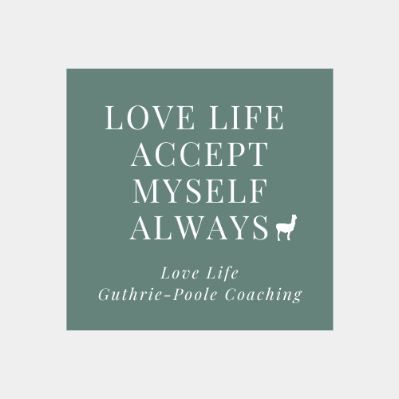 Terms of Service Client and Practitioner AgreementI have provided the correct name and full practice address and telephone number of my GP and I authorise my therapist to contact my GP if they regard it as essential for the wellbeing of myself or others. I have also provided my therapist with a list of any prescribed and non-prescribed medications that I am taking. I can confirm that I am not suffering from any diagnosed psychiatric condition, psychological illness or epilepsy and are not under the supervision of a psychiatrist.I will take part in all sessions free from the influence of either alcohol or drugs.I will not record the session (either by sound or visual means) without prior permission from my therapist.At Loving Life Coaching I want to create a safe and secure space for everyone accessing my services and therefore the protection of confidentiality is very important in line with General Data Protection Regulations. When you disclose confidential information, i agree not to communicate or disclose it, make it available to others, or use it for any other purposes without your consent or as provided for in this contract.If you provide Guthrie Coaching with a written testimonial, review or similar, then by doing so, you consent for it to be exhibited, copy, publish, distribute, use on the website or any of the pages, social media sites or in any advertising and marketing campaigns or emails.Session charges will be paid in full and in accordance with the Terms of Service. I understand cancellation charges will apply if appointments are cancelled within 48 hours of the appointment date.Due to demand and to protect our valued clients, i have a strict cancellation process in place. Cancellation with 48 hours-notice no fee will be invoiced to the client. Cancellation with 24-hours notice 100% fee will be invoiced to the client. Jason Guthrie-Poole reserves the right to cancel courses or consultations in unavoidable situations and full refunds (pro-rata) will be made.Guthriecoaching70@gmail.com 07500220937Signed: Print Name:Date: